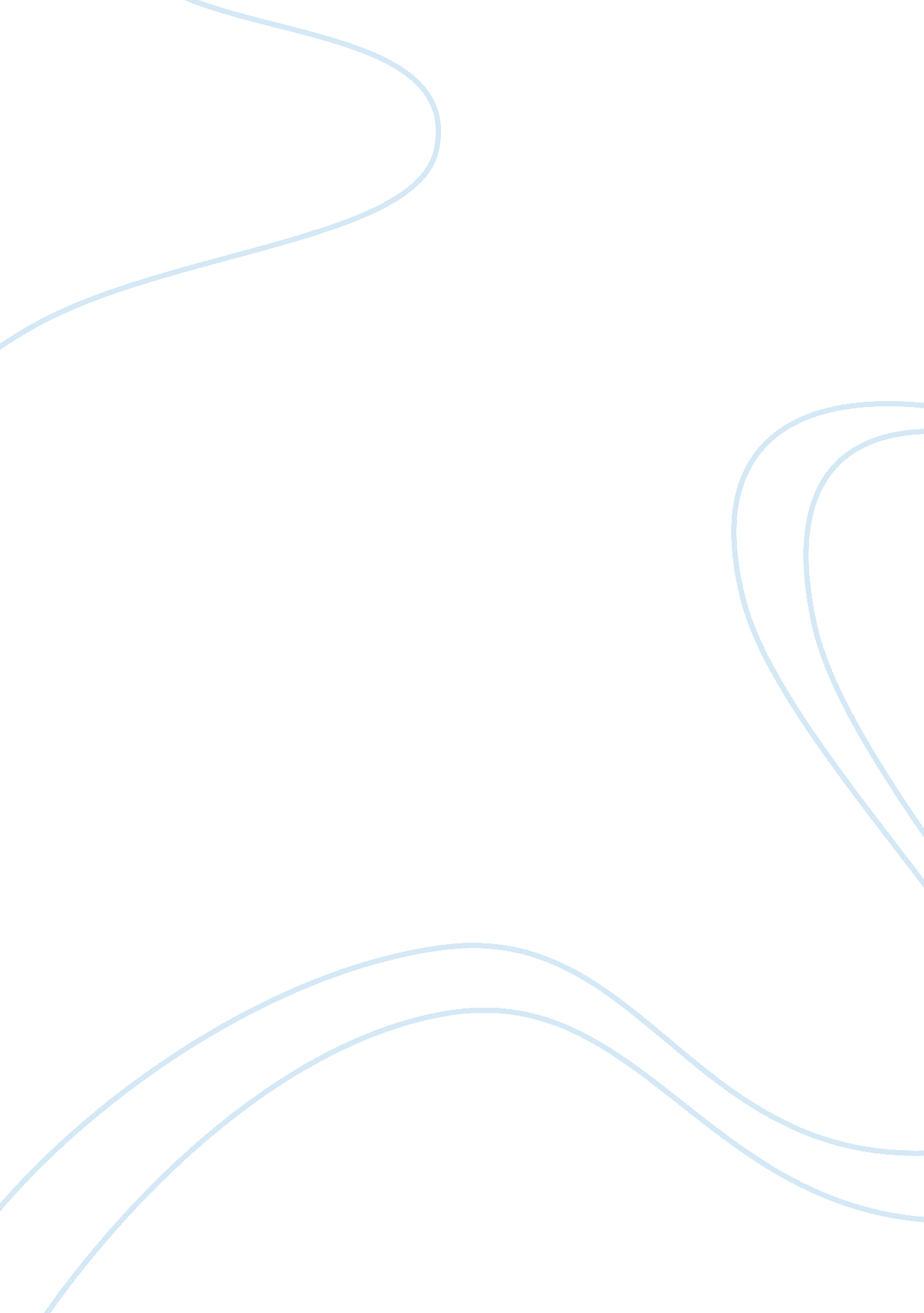 Example of argumentative essay on should abortion be illegal?Family, Abortion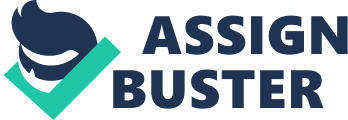 Abstract In recent decades, abortion positions itself as the most discussed and relevant issue that regards the theory of morality. The interesting fact is that the defenders of this notion and their opponents do not find the points of coincidence against the background of the terminology. There are many different arguments considering this question. For instance, opponents consider the embryos not to be killed and the opposite site maintains that women have not to bring up undesired child. The deprivation of life is at variance with the rules of morality. 
This issue regards the moral and physical health of women and world tendency that has the direct impact on demographic problem. The next prominent aspects relate to the right education of teenagers to give the profound image of abortion performance. The question regarding the legalization cannot be established because it causes the harmful outcomes for humanity. 
Key words: abortion, adoption, illegality, teenager, mother. 
Abortion is regarded as the direct interruption of pregnancy (“ Abortion-Topic Overview,” n. d.). Nowadays people cannot help paying much attention to major moral issues caused by artificially induced abortion. If we want to realize the moral aspect of this key, we have to understand the abortion profoundly. In the view of physiological process, it is a normal phenomenon, but from the other hand, the abortion turns out the biological process of new birth. Consequently, if we regard the abortion as the aspect of “ permissible process”, it should be noted the serious injury that represents moral and physical performance for women. The negative side is that the abortion brings a premature end to new man life. 
It is no secret will be that the number of the strongest opponents of abortion is increasing day by day. Their arguments are not only extremely powerful, but also very strong. However, no matter how sad it may sound, abortion remains the key to solving the many and varied problems. 
According to Currie (2000), Life starts from the moment of conception and 4. 5 months is an embryo. Being tantamount to cold-blooded murder, abortion makes woman kill an unborn child. Abortion turns out the major factor of main idea, ignoring that comprises the inviolability of human life. As we live in the civilized, we cannot take part intentional harming. Regarding the abortion as the deprivation of life, there are no ways to assume this phenomenon on the legal background. 
Many people see no ways except abortion because there are many reasons are against new undesirable birth. Therefore, adoption is a significant alternative aimed to achieve the same result. Women may get rid of the child. The United States is the best example where a half million couples want to adopt a child. Thus, there are no worries the child will be unclaimed. 
Abortion becomes the barrier for many families waiting to adopt a child. As we are the representatives of civilized society, we regard the choice as the integral part of our life, but from the other hand, we do not provide people with a wide range of opportunities. Family planning centers and clinics could put the women in the position where she is able to decide – abortion, being the mother of adoption. According to Merino (2009), Adoption is an appropriate variant that helps avoid the responsibility for bringing up the child. Besides, fills other families with happiness and saves lives. In spite of this, women used not to reach this decision, but this key could have become the vital factor in illegality of abortion. 
The next negative side of this phenomenon relates to the bad impact on human health. Abortion can cause serious complications that prevent from the motherhood and conception. It becomes the reason of ectopic pregnancy and miscarriage. In many cases, the abortion increases the inflammatory diseases of the pelvis. Besides, it affects the emotional state of women, causing the long-term stress and depression (“ Abortion,” n. d.). 
Two sides of this discussion cannot help drawing much attention to the demographic problems. However, the opponents are completely sure that the resolution of abortion became the vital key why many families in Europe have one or two children per family. To increase the population is that the government focuses on two or three children per family. 
Considering the performance of abortion in the country, we have to realize the main reasons of this issue. They may be divided into three groups that depends directly on the different attitude to abortion. The first group relates to the infantile persons used not to know about the importance of sexual intercourse. They are sexual ignorance teenagers that maintain the existence of pregnancy for them as unpleasant factor. The second group comprises the omen with " hopeless" situation. This group includes more physically and morally mature women. Typically, they are forced to plan the abortion, sometimes the purpose is effective pills or rape. The lass group represents the women that realize the abortion as a means of protection. Thus, depending on the different personal situation, the reasons of abortion are different that make the direct impact on the decision-making according to the abortion legalization. 
Considering that the discussion about the abortion legalization turns out an intense theme, we have to regard the opposite site because counterargument used to learn the nature of this question. 
As it was mentioned above, the opponents and defenders pay much attention to demographic problems. This is not a bit of it; the abortion is the right way to control demographic problems, for instance, in Asia, where its growth has always been exemplary. However, the arguments were only beginning. 
The next point is that the government has no rights to force a woman to bring up the child as the result of violence. This aspect aims to make the situation worse and cause the harmful consequences, both for the woman and for child. Usually, women are afraid to report about violence and sometimes do not realize the being pregnant. Thus, the emergency contraception in this case is not relevant. 
We cannot regard the abortion as another method of contraception. Only 8% of women who had abortions do not use any contraception. This phenomenon can be explained against the background of being frivolous than the availability of abortion. 
As for being civilized people, the woman has all rights to control own body that is the major right. We may reach serious disagreement if the government takes away this rule. From the one hand, the government makes women bring up the child and from other hand make an abortion. 
The fate of teenage mothers develops hardly more successful than the lives of those in their teens had an abortion. They almost certainly do not finish school and do not get even a high school education; they cannot rely on the normal work and cannot create normal conditions for the child, depending on the means of social services; they have a health problem, and their marriage breaks down rapidly. 
Thus, there many discussions between opponents and defenders of this notion. However, the fact remains that the decision depends on the mother. The birth is nothing but a gift, a real possibility that may change the world globally. The child will be associated with you spiritually and hard. It will love and care about you, no matter what happens. 
Messer and May (1998) consider that illegality may not be established, especially in recent decades when people faced the demographic problem. The government has to take the whole responsibility at first for the new implementation in education to increase the awareness of abortion. However, total illegality is not acceptable. References Abortion . (n. d.). Retrieved May 25, 2015, from http://www. nhs. uk/conditions/Abortion/Pages/Introduction. aspx 
Abortion-Topic Overview. (n. d.). Retrieved May 25, 2015, from http://www. webmd. com/women/tc/abortion-topic-overview 
Adoption Is Not a Universal Alternative to Abortion, No Matter What Anti-Choicers Say. (2014, October 20). Retrieved May 25, 2015, from http://rhrealitycheck. org/article/2014/10/20/adoption-universal-alternative-abortion-matter-anti-choicers-say/ 
Currie, S. (2000). Abortion. San Diego, Calif.: Greenhaven Press. 
Merino, N. (2009). Adoption. Detroit: Greenhaven Press. 
Messer, E., & May, K. (1988). Back rooms: Voices from the illegal abortion era. New York: St. Martin's Press. 